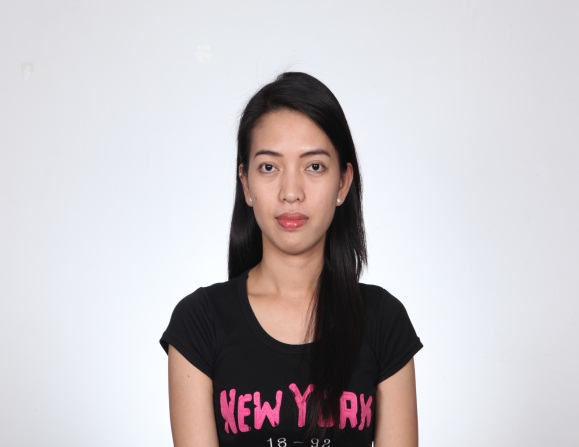 JULIET Juliet.302839@2freemail.com JOB OBJECTIVE:         To obtain a position where I can impart my education and work experience. So that I can contribute for to continual progress of the company and to be one of the competitive employee you’ve been searching for.PERSONAL QUALITIES:Hardworking, quick learnerAmbitious and optimisticAbility to handle difficult situationWORKING EXPERIENCEHALL MARK GREETINGS CARD (THE LANDMARK MAKATI)SERVICE ALL INC(99 ERODRIGUES BO.UGONG PASIG CITY- MAY-NOV 2005POSITION: SALES LADYDUTIES AND RESPONSIBILITIES:Be involved in stock control and managementCommunicating with customers with friendly demeanour and goodCommunication skills.Assisting customer in selecting and locating the right productReceiving and storing the delivery of large amount of stockKeep up to date with special promotions and putting up displaysConstantly striving to increase sales, promote the product’s value Ensuring all areas of the store remain tidy at all timesCMC MAGNETICS CORPORATIONTAIWAN, R..OCNOVEMBER 2011 – OCTOBER 2014POSITION: MACHINE OPERATOR DUTIES AND RESPONSIBILITIES:Follow the assign duties and responsibilitiesReporting coordinate to warehouse supervisor for stock counts and finished good.Carry out products merchandising and keeping work station completely clean and tidy at all time.Polo Apparel ( The Landmark Makati)Elson’s Enterprises INC.,Ugong Pasig PhilippinesMARCH  to OCTOBER 2008POSITION: SALES PROMODUTIES AND RESPONSIBILITIESGreeting customers who enter the shop.Assisting Shoppers to find the goods and products they are looking for.Stocking shelves with merchandise.Answering queries from customers.Responsible dealing with customer complaints.Working within established guidelines, particularly with brandsAttaching price tags to merchandise on the shop floorRecord details of inquiries, comments and complains.Training and seminar AttendedOrientation for basic F&B service skills 29 May,2006-Jun 3,2006Held at the PMS Training Room, Makati City PhilippinesKey for effective implementation of Development Programs(On the job placement and procedures of traders Hotel and WG&A)PERSONAL DATADate of Birth: 		July , 23 1984Nationality:		FilipinoSex:			FemaleStatus			MarriedLanguages:		English / TagalogEDUCATIONAL BACKGROUNDTertiary                  : PamantasanLungsodngpasig (PLP)Course                    : Hotel and restaurant Management 2003-2005Secondary               : Rizal High school SantolanYear Graduated       : Graduate Year 2001Elementary              : Marceloa Marcelo elementary schoolYear Graduated       : Graduate 1997     I HEREBY CERTIFY THAT THE ABOVE INFORMATION IS TRUE AND CORRECT TO THE BEST OF KNOWLEDGE AND BELIEF.                                                                                                                  _______________________Juliet 